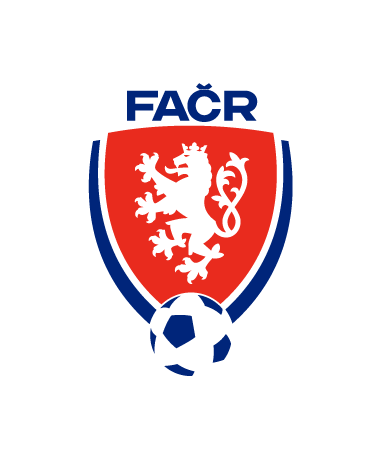          Fotbalová asociace České republiky	                  Řídicí komise FAČR pro Moravu	                   Na Střelnici 39, 779 00 OlomoucZ Á P I S  č. 1 /2023z řádného zasedání Řídicí komise FAČR pro MoravuHluk,  21.1.2023Přítomni:  pp. Nezval, Skočdopole, Čejka, Machovský, Bsonek, Dostál, Šindelář, MíšelnickáOmluveni:  Hosté: pp. ŠidlakProgram  jednání:Zahájení, Úvod (p. Nezval)Kontrola minulého zápisu (p. Šindelář)Informace z VV- Ing. NezvalSeminář R a DFAVýzva k odměňování RKM – setkání U 12, 13RůznéZačátek jednání: 10:00 hod.Ukončení jednání: 12:00 hod.Jednání řídil:  Pavel Nezval – předseda ŘK pro MoravuZahájení, úvod – p. NezvalZasedání zahájil předseda ŘKM p. Nezval, přivítal členy a p.Šidliaka k zasedání ŘKM v Hluku, místa konání turnaje O pohár předsedy ŘKM .   Ověřovatelem zápisu byl určen p. Skočdopole.ŘKM bere na vědomí a souhlasí.2.  Kontrola minulého zápisu (p.Šindelář)- pozvání předsedů krajů bylo zrušeno, budou pozváni na příští zasedání před zahájením soutěží- Statut KR – předložen všem členům ŘKM a všemi členy ŘKM byl schválen.   Ještě bude doplněn o návrh p. Nezvala - doporučení maximální výše věku R navrhovaných z KR KFS.    Vše bude projednáno s p. Zahradníčkem   Etický kodex – nebude součástí Statutu - Planeo Cup – je již známé rozlosování, pořadatelská místa:   U13  29.-30.4.2023 Vysoké Mýto   U12  13.-14.5.2023 Kuřim   U11   6.-7.5.203 Benešov   U10  20.-21.5.2023 Hlučín   U 9   27.-28.5.2023 Varnsdorf   U 8     3.-4.6.2023 Uničov- Statut talentované mládeže pro rok 2023 – dne 13.1.2023 byla ukončena II.fáze přijmu žádostí o přidělení statutu Klubová akademie, SCM, SpSM, Krajské středisko mládeže, Okresní středisko mládeže, Dívčí akademie pro rok 2023 (cca 140 žádostí), v únoru proběhne řízení Licenční komise FAČR o udělení (při neudělení je možné odvolání)ŘKM bere na vědomí, souhlasí a schvaluje3.  Informace z VV FAČR – Ing. Nezval- zasedání VV FAČR proběhne 31.1.2023- v jednání bude rozhodnutí o návrzích využití areálu Strahov, musí být předloženo na VH FAČR 2023,    více variant využití (prodej, dlouhodobý pronájem, tréninkové centrum, národní stadion, atd.)   Předseda seznámil členy o problematice Strahova(kolik stojí provoz, v jakém je stavu stadion,rizika atd),dále seznámil ŘK M s připomínkama zaslaných GS k problematice Strahova-úkol z VV FAČR.Doporučení členů ŘKM p. Nezvalovi a Šidliakovi pro jednání na VV–dlouhodobý pronájem,popř.prodej.ŘKM bere na vědomí a souhlasí.4.  Seminář R a DFA- seminář R – proběhne 10.-12.2.2023 v Prostějově, bude rozděleno na dvě skupiny, semináře se zúčastní   pan Nezval, projednat vypracování nominačních listin R –předložit ŘK M ke schválení do 15.2.,zaslat do klubů na popř.vetace do 17.2.23- seminář DFA – proběhne 18.2.2023 v Medlově, z důvodu nepřítomnosti pana Nezvala byl ŘKM byl  osloven pan Machovský, aby se semináře zúčastnil.ŘKM bere na vědomí, souhlasí a schvaluje5.  Výzva k odměňování R - výzva krajů ohledně návrhu na navýšení paušálu R a AR   dle návrhu by šlo o navýšení o cca 30-37 milionů korun/bez navýšení segmentu ŘK Č,ŘK M/, dle návrhů by došlo k disproporci AR v divizi a R v KFS.- nutno probrat návrhy na regionální komisi a následně na VV FAČR ŘKM bere na vědomí, souhlasí a schvaluje6.  KM – setkání U 12, 13- KM ŘKM – pozvala na pondělí 23.1.2023 všechny kluby, hrající soutěže SpSM U 12, 13-za ŘK M se zúčastní předseda ŘK M a p.Dostál-člen ŘK M- na programu je :  -diskuze k podzimní části soutěže  -vyhodnocení podzimní části- vyhodnocení po jarní části soutěže, následné zhodnocení v červnu a popř. opatření atd. - p. Čejka – v KM FAČR je s tímto modelem velká spokojenost, kluby mají zájem takto pokračovat,   některé hrají současně na dvou hřištích ale vždy po dohodě klubů.ŘKM bere na vědomí a souhlasí.7.  Různé- reorganizace soutěží – je nutno jednání všech segmentů-LFA,ŘK Č,ŘK M,KFS,OFS- p. Dostál - debata o přidělování licencí SpSM(počty, finance),členové ŘK M vyslovili nesouhlas se snižováním přidělených licencí oproti roku 2022.U klubů,ktré podaly žádost a splňují podmínky hlavně v oblasti trenérů,v oblasti počtu hráčů v jednotlivých kategorií v případě neudělení licence hrozí odliv dětí/neudržení hráčů v jednotlivých věkových kategorií atd/- po ukončení zasedání ŘKM předal předseda p. Nezval poháry všem zúčastněným klubům turnaje „O pohár    předsedy“ a poděkoval všem zúčastněným a organizátorům turnaje za skvělou práci.   Vítězem turnaje se stal výběr kraje Vysočina. ŘKM bere na vědomí a souhlasí.Příští zasedání ŘKM proběhne dle zasedání VV FAČR   Zapsala: Marcela MíšelnickáOvěřil:       Jindřich Skočdopole               			                         Pavel Nezval, Ing.         člen ŘK FAČR pro Moravu			předseda ŘK FAČR pro Moravu